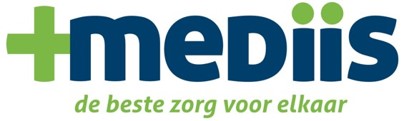 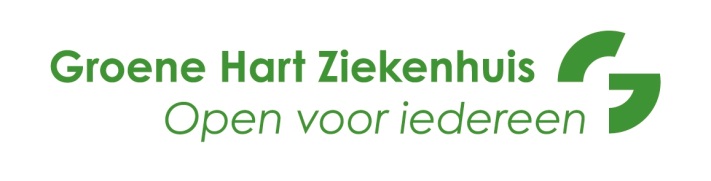 Artsenavond 
11 oktober 201817:30 uur  │	Ontvangst en registratie

18:00 uur  │	Welkom 18:10 uur  │	Voorstellen nieuwe huisartsen en specialistenDe huisartsen en specialisten die dit jaar zijn gestart in deze regio of in het GHZ worden aan u voorgesteld18:30 uur  │	Terugkoppeling werkgroep transmurale communicatieDe werkgroep praat u bij over de pilot Digitaal patiëntoverleg, Zorgmail en mogelijkheden om de communicatie tussen de 1e en 2e lijn verder te verbeteren.19:00 uur  │	Diner20:00 uur  │	Nieuws uit het GHZVia korte flitspresentaties wordt u op de hoogte gehouden van de laatste ontwikkelingen op het gebied van:- CVA: mogelijke lange termijn gevolgen voor patiënt en naasten
- Nederlandse Obesitas Kliniek - Carolien Wiersma (070-3204703)20:30 uur  │	Oncologie in de regioWelke samenwerkingsverbanden heeft het GHZ met omliggende ziekenhuizen? Wat zijn de resultaten en welke ontwikkelingen kunnen we verwachten in de toekomst?21:15 uur  │	Afsluitende borrel